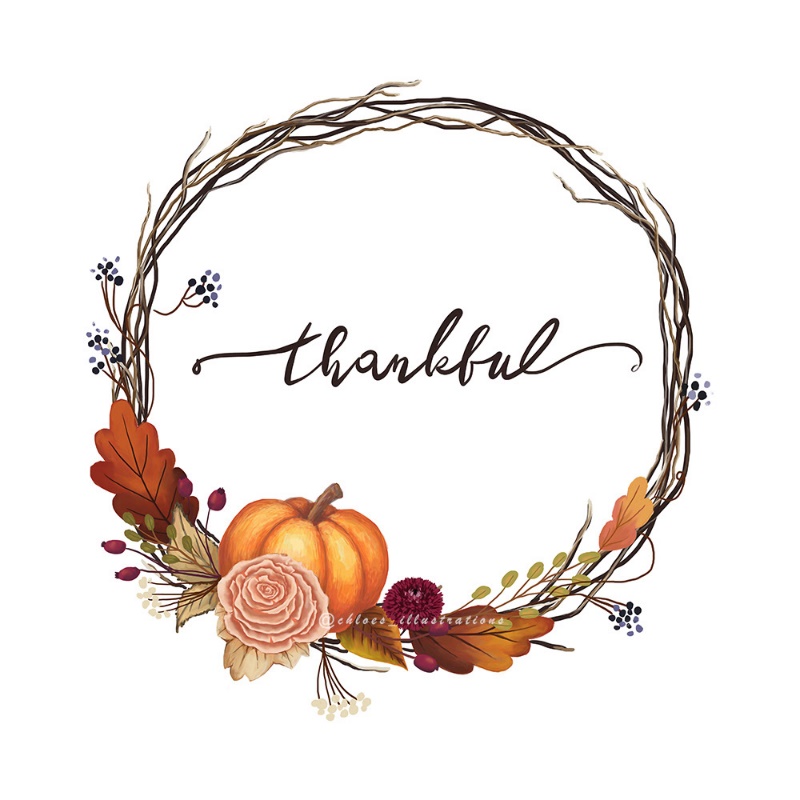 REGULAR COUNCIL AGENDA11/14/236:00 PMOpening prayer  Pledge of Allegiance to the FlagCALL TO ORDERROLL CALLAPPROVAL OF AGENDA	DISPOSITION OF MINUTES FROM THE REGULAR COUNCIL MEETING 10/10/23APPROVAL OF OCTOBER 2023 FINANCIAL REPORTSAPPROVAL OF OCTOBER 2023 CREDIT CARD REPORTOPPORTUNITY FOR THE PUBLIC TO ADDRESS COUNCILADMINISTRATIVE REPORTS: Village Administrator ~ Fiscal Officer ~ Police Chief ~ Solicitor ~ MayorBOARD & COMMISSION REPORTSH.R.J.F.D.: 11/1/23ORDINANCES & RESOLUTIONS FOR PASSAGEORDINANCE 2023-19 AN ORDINANCE TO MAKE TEMPORARY APPROPRIATIONS FOR EXPENSES AND OTHER EXPENDITURES OF THE VILLAGE OF MONROEVILLE, STATE OF OHIO, DURING THE FISCAL YEAR ENDING DECEMBER 31, 2024, AND DECLARING AN EMERGENCYORDINANCE 2023-20 AN ORDINANCE AMENDING OR SUPPLEMENTING CERTAIN FUNDS FOR APPROPRIATIONS ORDINANCE NO 2023-05, AND DECLARING AN EMERGENCYORDINANCE 2023-21 AN ORDINANCE AUTHORIZING THE EXECUTION OF THE 2023 NPP POWER POOL PARTICIPANT SCHEDULE WITH AMERICAN MUNICIPAL POWER, INC. (“AMP”) AND DECLARING AN EMERGENCYRESOLUTION 2023-24 A RESOLUTION ESTABLISHING A SPECIAL REVENUE FUND FOR THE ACCOUNTING OF MONIES FROM THE ARPA 1ST RESPONDER WELLNESS, RECRUITMENT, RETENTION & RESILIENCY INCENTIVE AND DECLARING AN EMERGENCYRESOLUTION 2023-25 A RESOLUTION AUTHORIZING THE FISCAL OFFICER TO REPAY THE ADVANCED FUNDS FROM THE OHIO DEPARTMENT OF PUBLIC SAFETY FOR THE BODY WORN CAMERA GRANT FUND, AND DECLARING AN EMERGENCYRESOLUTION 2023-26 A RESOLUTION AUTHORIZING THE FISCAL OFFICER TO PAY THE GENERAL FUND A PORTION OF THE ADVANCEMENT OF FUNDS FOR THE WATER SYSTEM IMPROVEMENT PROJECT’S TECHNICAL SERVICES, AND DECLARING AN EMERGENCYAPPROVAL OF BILL SUMMARY Memo expenses, check # 040583 to check # 045598, for a total of $703,352.54.COUNCIL BUSINESSADJOURNMENT